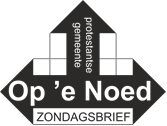 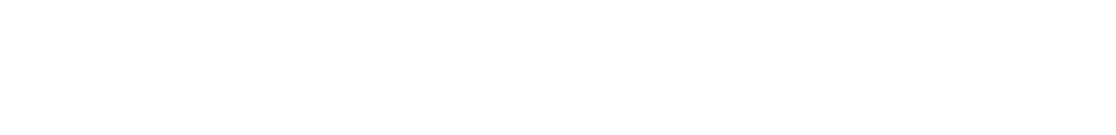 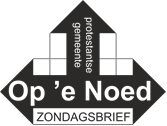 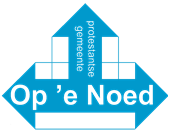 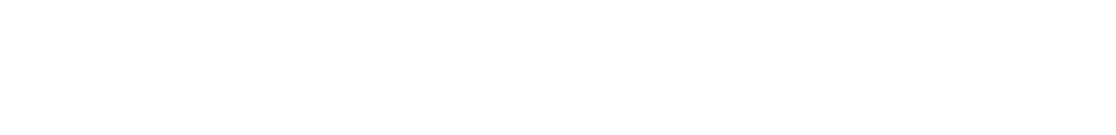 In het ziekenhuis opgenomen;Dhr. Bauke Plantinga, De Greiden 6, 8523 NM Idskenhuizen is opgenomen in het Tjongerschansziekenhuis, Thialfweg 44, 8441 PW Heerenveen.Kerkdienst met gemeenteleden;Vorige week gaven we aan dat we vanaf oktober gemeenteleden de gelegenheid wilden geven om tijdens kerkdiensten aanwezig te zijn in de kerk. Maar de ontwikkelingen van de laatste week hebben dat voornemen al weer ingehaald. Voorlopig zenden we de diensten live uit, maar zonder dat er gemeenteleden aanwezig zijn. De kerkenraad houdt de ontwikkelingen goed in het oog. Zodra de situatie het toelaat, willen we u graag weer ontmoeten, maar voor nu lijkt het ons wijzer om daar nog mee te wachten.  Ruildienst;Zondag 4 oktober is er een ruildienst met Langweer. Dat stelt de dominees in staat om een dienst twee keer te houden. De tijd die gewonnen wordt doordat er minder hoeft te worden voorbereid, kan weer besteed worden aan andere dingen. Bovendien is het fijn om in elkaars kerk te zijn vanwege de samenwerking van de beide gemeenten. Orde van dienst 4 oktober, voorganger ds. Aart C. Veldhuizen:Zingen en lezen: Psalm 121Lezing: Matteüs 20: 1-16Lied 991, 4, 5 en 6Lied 1001Lied 415, 1 en 2Lied 415, 3Bloemen;De bloemen uit de dienst van 27 september zijn naar mevr. Anneke Bokma, Bramerstraat 11, gegaan. Ook zijn er bloemen gebracht bij Bart Hoekstra, De Greiden 16. De bloemen van deze week gaan naar Wietske Hoekstra-Kuperus, Lytse Buorren 6 en Geke Hoekstra-Westerhof, Dwarsryd 10. Deze vier gemeenteleden herstellen thuis van operatie of een botbreuk. ACTIVITEITEN JAARPROGRAMMA KOMENDE WEKEN AFGELAST!In verband met de dringende oproep van de landelijke kerk om doordeweekse activiteiten binnen de gemeente uit te stellen in verband met het toenemende aantal coronabesmettingen gaan onze activiteiten van het Jaarprogramma de komende drie weken niet door. Daarnaast is ook besloten dat de ochtendkringen voor Doniahiem en de Scharleijen en de Iendracht op 27 oktober en 11 november niet door zullen gaan, helaas. 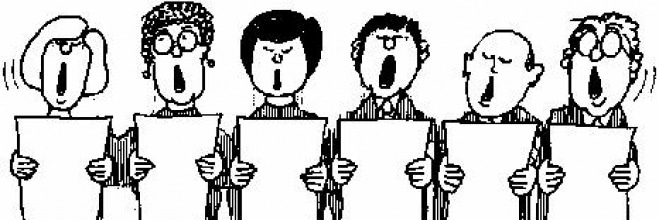 Zangers gevraagd;Het ziet er naar uit de we voorlopig niet mogen zingen in de onze kerkdiensten. We waren en zijn dan ook heel blij met onze zangers Alie Runia en Jan de Jong die al maandenlang de liederen willen zingen in (opgenomen) kerkdiensten. Geweldig dat zij het altijd klaar stonden om te zingen.Dat willen zij blijven doen, maar dat kan natuurlijk niet zo intensief als afgelopen maanden. Ook al zijn en worden wij een enkele keer geholpen door zangers van Cantabile.Wij zoeken gemeenteleden, die in groepjes van drie af en toe liederen willen zingen tijdens de kerkdienst. Vanaf 1 oktober gewoon op zondag om 9.30 uur in de kerk van Idskenhuizen.  Vanaf november willen we dan graag een beroep op u kunnen doen. Je hoeft geen lid van een koor te zijn of een heel goede zanger. Met drie gemeenteleden lukt het uitstekend om een lied te zingen. Eigenlijk is het gewoon gemeentezang, maar dan in een beperkte setting. Een dag of 4, 5 van te voren worden de liederen aangeleverd. Het zou mooi zijn als we drie groepjes van drie kunnen vormen. Samen met Alie en Jan is er dan een rooster van ca. 1 x in de maand. Dat is op de iets langere termijn redelijk vol te houden.Het zingen is een heel belangrijk onderdeel van de eredienst. Dat is ons eens te meer duidelijk geworden in deze Corona tijd. Het zou in de gemeente Op ‘e Noed toch mogelijk moeten zijn om te zorgen dat er elke week liederen klinken tijdens de dienst. U kunt zich opgegeven bij Anneke Adema, 0650868890 of annekeadema@hotmail.comEr wordt op u gerekend!Pastoraat in coronatijd: Het team van ouderlingen en pastores wil graag contact met de gemeenteleden onderhouden en wil er zijn voor wie daar behoefte aan heeft. Het blijft de vraag of huisbezoek verantwoord is in deze tijd van oplopende aantallen besmettingen. Daarom is het moeilijk voor ons om in deze tijd besluiten te nemen over het hoe en wat van het pastoraat. Sommige ouderlingen bezoeken mensen, anderen bellen liever in deze coronatijd, of sturen een kaartje. Pastor Geertje van der Meer bezoekt kwetsbare mensen in Doniahiem in overleg met taakouderling Femmie Landman en de verzorging. Greta van der Meer maakt voor ds. Gerda Keijzer afspraken. Mocht u liever geen bezoek ontvangen omdat u zich er niet prettig bij voelt in deze onzekere tijd, zeg dat dan gerust. Wij hebben daar alle begrip voor.Wij hopen ook dat u, wanneer u dat wenst, de vrijmoedigheid heeft om contact te zoeken met ons. Collectegeld;Uw giften voor de diaconie kunt u overmaken op rekeningnummer: NL 60 RABO 0334 7001 91 t.n.v. Diaconie P.G. Op ‘e Noed te Sint Nicolaasga.Met vriendelijke groet en dank namens de diaconie.Uw giften voor de kerk kunt u overmaken op rekeningnummer: NL09.RABO.0126.1595.48 t.n.v. Protestantse gemeente Op ‘e Noed. Alvast bedankt!  Ook uw gift voor de restauratie van de Sint Nykster kerkklok kunt u via de bank over maken. Dit kan op bankrekeningnummer: NL23.RABO.0124.7477.52 t.n.v. restauratiecommissie Op ‘e Noed. 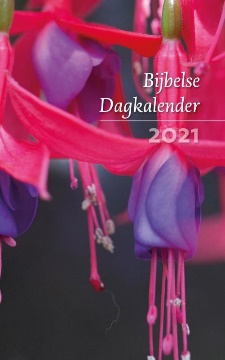 Bijbelse Dagkalender 2021;De Bijbelse Dagkalender voor 2021 is weer verkrijgbaar. Al 75 jaar lang een populair dagboek voor veel gemeenteleden. Elke dag wordt er een lezing van het leesrooster van het Nederlands Bijbelgenootschap aangeboden, samen met een korte en bondige meditatie. De prijs is € 8,50. U kunt het bestellen bij de boekhandel, of via het internet bij o.a. KokBoekencentrum. www.kokboekencentrum.nlRondom het afscheid;Regelmatig - vaker dan ons lief is – worden we geconfronteerd met de eindigheid van ons bestaan. Hoe gaan we daar mee om, wat gebeurt er dan met onszelf en welke veranderingen treden er dan op in ons persoonlijk leven? In een cyclus van drie bijeenkomsten zullen we vanuit een christelijk perspectief op drie woensdagavonden in november bij deze vragen stilstaan. De avonden zijn bestemd voor iedereen die zich bij het onderwerp betrokken voelt.Plaats van samenkomst: 	Kerkgebouw De Oerdracht, E.A. Borgerstraat 46, Joure        	20.00 uur, afsluiting uiterlijk 22.00 uur.Leiding:	Evert van der Veen, waarnemend predikant in Echtenerbrug-Oosterzee, (uitvaart)spreker en auteur van: - ‘Mensen van voorbij. Leven met een verlies’ - ‘Aan de grenzen van het leven. Een mens te zijn op    aarde’.Informatie en opgave:	Evert van der Veen, epvdveen@hotmail.com , 06 – 19442906.1. Je bent ook wat je hebt verloren – 11 novemberNaast de dood zijn er andere vormen van verlies die ons kunnen treffen. Het leven is daarin altijd weer anders al kunnen er overeenkomsten zijn in wat er gebeurt. Hoe een verlies in ons leven uitwerkt, is altijd weer ánders, vooral omdat mensen niet op gelijke wijze reageren.2. Eigen-wijs rouwen – 18 novemberMensen mogen op hun eigen manier rouwen maar geven wij elkaar daarin voldoende ruimte en kunnen wij elkaar begrijpen in die ingrijpende levensfase? Is er altijd sprake van een rouw’proces’ ?3. Troost: niet mínder verdriet – 25 novemberHoe kunnen we elkaar tot steun zijn en welke troost gaat daar vanuit? Wat kan troost wél en wat kan troost níet betekenen in het leven van een mens die lijdt aan een gemis?Bedankje:Op 23 september jl. waren wij 50 jaar getrouwd.  Door de coronaperikelen hebben we deze dag heel anders gevierd dan eerder onze bedoeling was. Maar dat maakt het feit dat we deze dag hebben kunnen en mogen vieren niet minder bijzonder. De vele kaarten en bloemen die we rondom de 23e hebben gekregen hebben  ons verrast. We willen iedereen daar dan ook oprecht hartelijk voor bedanken!Ben en  Anneke KoelewijnGeboren:Op 23 september j.l., is geboren Tess Koosje, dochter van Jouke en Sanne Bultsma, Legemeersterweg 22 Legemeer.Wij feliciteren Jouke en Sanne van harte met de geboorte van hun dochter Tess Koosje.